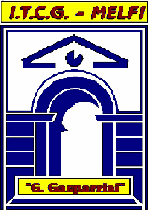 BANDO PER L’ASSEGNAZIONE DI N. 2 BORSE DI STUDIOA STUDENTI DELL’I.I.S. “G. Gasparrini” Settori: Economico e TecnologicoSCHEDA DI ADESIONE ALL’INIZIATIVA(ART. 6 DEL BANDO)VISTO IL BANDO DI CUI ALL’OGGETTOSTUDENTE / I ________________________________________________________________________________________________________________________________________________________________________________________________________________________TUTOR_____________________________________________________________________________________________________________________________________________________CLASSE ________________________________________________________ A.S. 2013-2014DICHIARADI PARTECIPARE ALL’INIZIATIVACON IL / I SEGUENTE / I ELABORATO / I:____________________________________________________________________________________________________________________________________________________________________________________________________________________________________________________________________________________________________________Il/I partecipante/i